Curriculum VitaeTo achieve a challenging administrative/teaching position where I can utilize and apply my knowledge and skills which will further be develop my professional competencies.Have professional experiences from teaching locally and abroadKnowledgeable in Planning fundamentals, scheduling and supervisingAble to work in a highly computerized environmentWell versed in all MS – Office applications with excellent typing speed and accuracyConversant both verbal and in writingExcellent in communication and presentation skills				Company name		:	Ramon Magsaysay Memorial Colleges – MI, PhilippinesPosition			:           ITE Program HeadInclusive dates		:	November 2014 – up to the presentWork Description: Assists in the formulation of institutional policies, curriculum development and offeringInitiates and institutes a faculty and staff development programOversees the formation, implementation, and evaluation of plans and programs for development and the supervisory/coordination of activities and services for the goals and the advancement of goals and objectivesCompany name		:	Ministry of Education, Ethiopia Position			:           ICT Lecturer/Quality AssuranceInclusive dates		:	November 2011 – up to the presentWork Description: Conduct regular lectures on ICT occupations under the MOE – Ethiopian Occupational Standards (EOS), design, develop and implement programs for institutional development and help on designing school curriculum based on EOS.Develop Training Teaching & Learning Materials (TTLM) for ICT Sector of TVET Polytechnic and Colleges program.Conduct Skills Gap Training on Local ICT Trainers of SNNPRS.Supervises CoC assessment of ICT on different clusters of SNNPRSConduct Project Based Training on Webpage Development & Design using WAMP (Window-based server, Apache, MySQL, PhP) programming language Company name		:	Mindanao State University, General Santos City, Philippines     Position			:	IT Teacher/Teacher I (All High School Levels) Inclusive dates		:          June 2007 – Oct 2011Work Description: A full time IT instructor of the Information Technology Department.Serve on academic or administrative committees that deal with institutional policies, departmental matters, and academic issues.Developed school website.Adviser /Coach on inter-school IT competitions.Company name		:	Ramon Magsaysay Memorial Colleges, GSC, Philippines                    Position			:	IT InstructorInclusive dates		:          July 1995 – June 2007Work Description: Teaching IT Subjects: Software Eng’g, Software Analysis and Design, Artificial Intelligence, Basic PC Trouble Shooting and Techniques, Assembly Language Programming, Management Information System, Computer Security, Web Development & Designing and other IT related subjects.Prepare and deliver lectures to undergraduate and/or graduate students on topics such as programming, data structures, and software design.Appointed as the Computer Laboratory Supervisor, responsible in maintaining the orderliness and functionality of all computer system including the maintenance of hardware and operating system.Responsible for teaching 3rd year and 4th year subjects such as Thesis Writing and Feasibility Study.Plan, evaluate, and revise curricula, course content, and course materials and methods of instruction.Supervise students' laboratory work.Maintain student attendance records, grades, and other required records.Prepare course materials such as syllabi, homework assignments, and handouts.Adviser of quiz bee school team to compete with other schools.JEDI Training – Mobile  Application Development, SMARTLAB, Omer Hall, Notre Dame of Marbel University,  Philippines, May 25 – 27, 2010Content Generation & Web Development Training, USJR-Basak Campus, Cebu City, Philippines, November 30 – December 4, 200921st Century Leadership Training, CEFTEX, Cebu Normal University, Philippines, November 4 – 6, 2009First OpenHub Conference – UNDP IOS, Isla Parilla Resort, Philippines, November 27 – 29, 2007Coach/Facilitator, Department of Education – Regional  Integrated Competition, Philippines, October 27 – 29, 2010Animation Process and Production Seminar, KCC Convention Center, Philippines, July 16, 2009  Lecturer (CV Writing), Mar Roxas Job – Seekers Boot Camp 2009, MSU – CETD, GSC, March 24 - 25, 2009Filipino Secretariat, Term 2 DepEd Summer Program for Non – Specialists Secondary Teachers in Filipino and Araling Panlipunan, College of Education, MSU – GSC, April 13, 2008 – May 24, 2009Coach/Facilitator, AMA Computer College – Clash of IT Wizards, Philippines, November, 2008Lecturer (Computer Technology), Skills Training on Livelihood and Values Education, MSU – GSC, April 16, 2008 – May 24, 2008Filipino Secretariat, Term 1 DepEd Summer Program for Non – Specialists Secondary Teachers in Filipino and Araling Panlipunan, College of Education, MSU – GSC, May 2008Field of Study			:	Master in Information Technology	Name of Institution		:	Notre Dame of Marbel UniversityLocation			:	PhilippinesDate				:	March 2011– (Graduated) Field of Study			:	MS in Information Science	Name of Institution		:	University of South Easthern Philippines Location			:	PhilippinesDate				:	Nov 2005, (9 units earned)Field of Study			:	MS in Computer Applications	Name of Institution	:	Mindanao State University - Iligan Institute of Technology Location			:	PhilippinesDate				:	June 1999, (27 units earned)Field of Study			:	Bachelor of Science in Computer Science	Name of Institution		:	University of San Jose – Recoletos Location			:	PhilippinesDate				:	March 1992 – (Graduated)Age		:	44 years old			Citizenship	:	FilipinoBirthday	:	August 7, 1970 		Language	:	English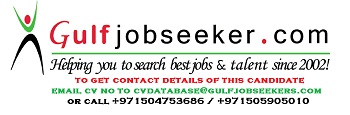 Gulfjobseeker.com CV No: 1484994objectiveQUALIFICATIONSWork ExperiencesSeminars & Workshops AttendedEducational BackgroundPersonal Profile